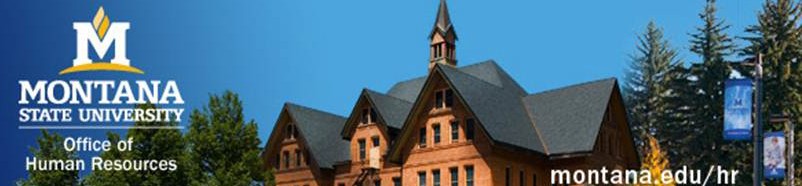 Faculty Employee ChecklistWelcome to Montana State University! The information and forms in this packet will assist you in completing the required Human Resource employment paperwork. If you need assistance at any point while completing your paperwork, please contact Human Resources hrservicecenter@montana.edu or (406) 994-3651.Below is the list of the required forms. Please note that there are various time requirements for submission ranging from 3 to 30 days from your first day of work. IMPORTANT, if you do not complete the “Choices” Health Benefit selection within the first 30 days of employment, you will default into the basic coverages for employee only and will forfeit the ability to add a spouse later without a qualifying event.Name: _________________   NetID: ________  Start Date: __________  Department: ___________________Email: _______________________Please submit to the Office of Human Resources within 3 days of employment:Eligibility Verification Form (I-9) Electronic, through A-Check GlobalSection 1 (employee information) needs to be completed on or before start date; Section 2 (document verification) needs to be completed within 3 business days from start date. Your Department/Human Resource Service Center will assist you in completing this form. Please find the acceptable list of documents on the IRS website: https://www.uscis.gov/i-9-central/form-i-9-acceptable-documentsW-4 FormsState https://mtrevenue.gov/publications/montana-employees-withholding-allowance-and-exemption-certificate-form-mw-4/Federal https://www.irs.gov/pub/irs-pdf/fw4.pdf Additional Information https://www.montana.edu/hr/benefits-payroll/taxes/index.html MyInfo NetID Account Set-UpHow-to instructions https://www.montana.edu/uit/ids-services/portal.htmlOutlook Email Set-UpHow-to instructions https://www.montana.edu/office365/employee/outlook-setup.html Bobcat Jumpstart (optional) (highlights getting paid, benefits, paperwork, NetID setup, MyInfo tour, contact information, and Q&A.)Registration Information https://www.montana.edu/hr/recruitment-hiring-onboarding/orientation/ Faculty Handbook Available Online https://www.montana.edu/policy/faculty_handbook/ Confidentiality agreement Available Online confidentiality form Please submit to the Office of Human Resources within 30 days of employment:New Employee OrientationRegistration Information https://www.montana.edu/hr/recruitment-hiring-onboarding/orientation/ New Employee Benefit OrientationRegistration Information https://www.montana.edu/hr/recruitment-hiring-onboarding/orientation/ CHOICES Enrollment for Insurance https://choices.mus.edu/MSU Policies and ProceduresAvailable https://www.montana.edu/policy/ Standard of Conduct for State EmployeeAvailable https://www.montana.edu/hr/recruitment-hiring-onboarding/employment/index.html Online TIAA/CREF Retirement Enrollment Legal Designation of Person Authorized to Receive Enrollment www.tiaa-cref.org/montana  State of Montana Designation of Decedents WarrantsPaper Form: https://www.montana.edu/hr/benefits-payroll/forms/index.htmlRetirement System Information for Previous Employment (if applicable)Paper Form: https://www.montana.edu/hr/benefits-payroll/forms/index.htmlCertification of Prior Employment for Vacation Leave Earned (if applicable)  Paper Form: https://www.montana.edu/hr/benefits-payroll/forms/index.htmlWorkers Compensation Subsequent Injury Form (optional)	Please return MSU Safety and Risk Management PO Box 170510 Bozeman MT, 59717https://www.montana.edu/hr/benefits-payroll/forms/index.htmlDirect Deposit form for Payroll (optional)Located MyInfo > Employee Services > Pay Information > Direct Deposit Intellectual Property Agreement for MSU PersonnelLocated MyInfo > MyAppsMUS Vehicle Policy FormLocated MyInfo > My AppsMandatory Reporter Training (Discrimination and Harassment Prevention and Title IX Compliance Training- must be renewed every two years)Available Online https://www.montana.edu/equity/training.html Indian Education for AllAvailable Online http://www.montana.edu/iefa/index.html​Degree History FormAvailable Online https://www.montana.edu/hr/degree_history/ Parking Services (Check with Department)Located MyInfo > Parking ServicesAdditional Information https://www.montana.edu/parking/permits.html Winter Traction Aid Program (optional)Available Online https://www.montana.edu/srm/programs/icegrippers.html Additional Informationhttps://www.montana.edu/hr/recruitment-hiring-onboarding/employment/index.html For any paper versions of the above documents, please submit via one of the following options:Fax to: Human Resources 406-994-5974Drop off: Human Resources Offices, 920 Technology Blvd. Suite A, Bozeman, MT 59718 Campus Mail: Human Resources Offices, 920 Technology Blvd. Suite A, Bozeman, MT 59718Mail: Human Resources Offices, PO Box 172520 Bozeman, MT 59717-2520